Every Breath You TakeSting 1983 (recorded by The Police)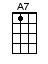 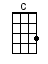 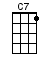 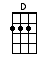 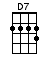 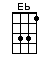 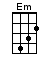 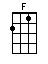 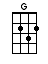 INTRO:  / 1 2 3 4 /[G] / [G] / [Em] / [Em] / [C] / [D] / [G] /[G] Every breath you take[G] And every move you [Em] make[Em] Every bond you [C] break, every step you [D] takeI'll be watching you [Em][Em] Every single [G] day[G] And every word you [Em] say[Em] Every game you [C] play, every night you [D] stayI'll be watching you [G][G] Oh can't you [C] see [C7] You belong to [G] me[G] How my poor heart [A7] aches[A7] With every step you [D7] take[D7] And every move you [G] make[G] And every vow you [Em] break[Em] Every smile you [C] fake, every claim you [D] stakeI'll be watching you [Em] / [Em] /[Eb] Since you've gone, I've been lost without a [F] traceI dream at night, I can [F] only see your [Eb] faceI look around but it's [Eb] you I can't re-[F]placeI feel so cold and I [F] long for your em-[Eb]braceI keep crying [Eb] baby, baby[G] Please [G] / [Em] / [Em] / [C] / [D] / [Em] / [Em] /[G] / [G] / [Em] / [Em] / [C] / [D] / [G] /[G] Oh can't you [C] see[C7] You belong to [G] me[G] How my poor heart [A7] aches[A7] With every step you [D7] take[D7] Every move you [G] make[G] And every vow you [Em] break[Em] Every smile you [C] fake, every claim you [D] stakeI'll be watching you [Em][Em] Every move you [C] make, every step you [D] takeI'll be watching you [Em] / [Em] / [Em] /[Em] I'll be watching [G] youEvery breath you [G] takeEvery move you [Em] makeEvery bond you [C] break, every step you [G] take                                             I'll be watching [G] youEvery single [G] dayEvery word you [Em] sayEvery game you [C] play, every night you [G] stay                                             I'll be watching [G] youEvery move you [G] makeEvery vow you [Em] breakEvery smile you [C] fake, every claim you [G] stake                                             I'll be watching [G] youEvery single [G] dayEvery word you [Em] sayEvery game you [C] play, every night you [G] stay                                             I'll be watching [G] youEvery breath you [G] takeEvery move you [Em] makeEvery bond you [C] breakI'll be watching [G] youwww.bytownukulele.ca